4 марта 2014 года в большом спортивном зале МБОУ СОШ №22 проходили соревнования «А ну-ка, девочки!» между учащимися  6-х классов.  Девочки демонстрировали умения быстро «делать покупки», «стирать и вывешивать белье», а так же демонстрировали танцевальные умения. В  ходе соревнований места распределились следующим образом. 1 место заняли ученицы 6 г  класса, второе – 6 в и 6 а  класс,  третье – у  учащихся 6 б класса.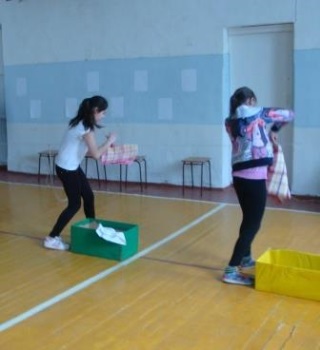 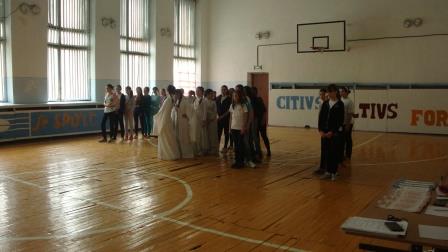 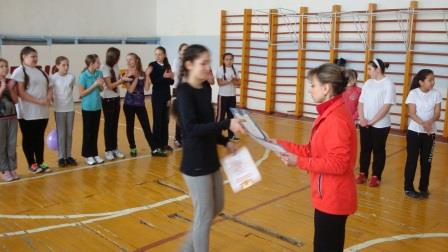 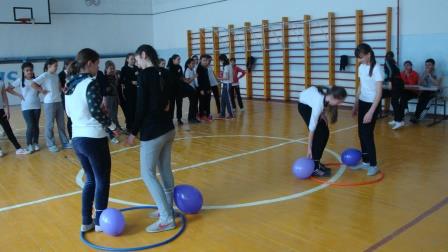 